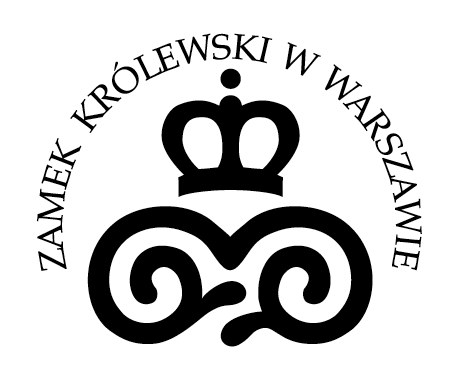 OGŁOSZENIE O UDZIELONYM ZAMÓWIENIUNAZWA I ADRES ZAMAWIAJĄCEGO: Zamek Królewski w Warszawie – Muzeum. Rezydencja Królów i Rzeczypospolitej, Plac Zamkowy 4, 00-277 Warszawa, woj. mazowieckie, tel. 22 35 55 432.ZAMIESZCZANIE OGŁOSZENIA: ogłoszenie zamieszczone na podstawie § 14 ust. 4 Regulaminu udzielania zamówień na dostawy i usługi z zakresu działalności kulturalnej w Zamku Królewskim                     w Warszawie – Muzeum (Zarządzenie Dyrektora Zamku nr 582 z późn. zm.).NAZWA NADANA ZAMÓWIENIU PRZEZ ZAMAWIAJĄCEGO: Zakup porcelany:Zespół porcelany z Królewskiej Manufaktury Porcelany w Sèvres, królewskiej Manufaktury w Miśni oraz z Rosji z 2 połowy XVIII w.sygnatura sprawy: ZZ.26.2.13.2020TRYB UDZIELENIA ZAMÓWIENIA: Zamówienie z wolnej rękiWYKONAWCA, KTÓREMU UDZIELONO ZAMÓWIENIA:Antykwariat Galeria „Connaisseur” Aleksandra Werbanowska, ul. Grzybowska 12/14,           00-132 Warszawa/-/ Jarosław WójtowiczI Zastępca DyrektoraZamku Królewskiego w Warszawie – Muzeumds. Zarządzania